ПРОЕКТМуниципальное образование «Смидовичский муниципальный район»Еврейской автономной областиСОБРАНИЕ ДЕПУТАТОВРЕШЕНИЕ__________                                                                                                    № ____пос. СмидовичО внесении изменений в Правила землепользования и застройки                        поселка Николаевка муниципального образования «Николаевское городское поселение» Смидовичского муниципального района Еврейской автономной области, утвержденные решением Собрания депутатов от 26.10.2017 № 84В соответствии со статьей 33 Градостроительного кодекса Российской Федерации Собрание депутатовРЕШИЛО:1. Внести в Правила землепользования и застройки поселка Николаевка муниципального образования «Николаевское городское поселение» Смидовичского муниципального района Еврейской автономной области, утвержденные решением Собрания депутатов от 26.10.2017 № 84 (далее - Правила землепользования и застройки пос. Николаевка)                       следующие изменения:1.1. В схеме-карте градостроительного зонирования (графический объект) раздела 11 «Карта градостроительного зонирования» часть территориальной зоны  П-3 «Зона предприятий V класса вредности», расположенную в районе ул. Труда 38 Б, по границам земельных участков с кадастровыми номерами 79:06:3200005:1001, 79:06:3200005:1000, заменить на зону Ц-1А «Зона делового ядра центра поселка» согласно приложению.	1.2. Таблицу пункта «3.1.  Ж-1 Зона индивидуальной усадебной жилой застройки» раздела 13 «Градостроительные регламенты» дополнить строками следующего содержания:1.3 Таблицу пункта «3.2 Ж-2 Зона малоэтажной смешанной жилой застройки» раздела 13 «Градостроительные регламенты» дополнить строками следующего содержания:1.4 Таблицу пункта «3.3 Ж-3 Зона смешанной жилой застройки» раздела 13 «Градостроительные регламенты» дополнить строками следующего содержания:2. Настоящее решение опубликовать в газете «Районный вестник» и разместить  на официальном сайте Смидовичского муниципального района.	3. Настоящее решение вступает в силу после дня его официального опубликования.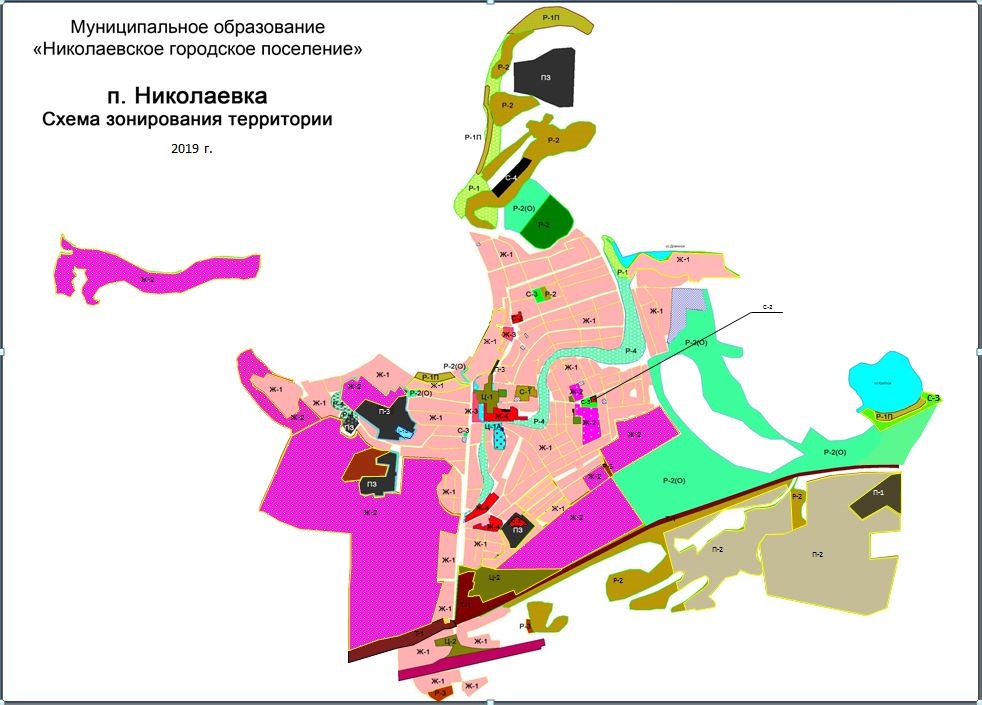 Автомобильные мойки 4.9.1.3Размещение автомобильных моек, а также размещение магазинов сопутствующей торговлиРемонт автомобилей4.9.1.4Размещение мастерских, предназначенных для ремонта и обслуживания автомобилей, и прочих объектов дорожного сервиса, а также размещение магазинов сопутствующей торговлиДеловое управление4.1Размещение объектов капитального строительства с целью: размещения объектов управленческой деятельности, не связанной с государственным или муниципальным управлением и оказанием услуг, а также с целью обеспечения совершения сделок, не требующих передачи товара в момент их совершения между организациями, в том числе биржевая деятельность (за исключением банковской и страховой деятельности)Деловое управление4.1Размещение объектов капитального строительства с целью: размещения объектов управленческой деятельности, не связанной с государственным или муниципальным управлением и оказанием услуг, а также с целью обеспечения совершения сделок, не требующих передачи товара в момент их совершения между организациями, в том числе биржевая деятельность (за исключением банковской и страховой деятельности)Общественное питание 4.6.Размещение объектов капитального строительства в целях устройства мест общественного питания (рестораны, кафе, столовые, закусочные, бары)Деловое управление4.1Размещение объектов капитального строительства с целью: размещения объектов управленческой деятельности, не связанной с государственным или муниципальным управлением и оказанием услуг, а также с целью обеспечения совершения сделок, не требующих передачи товара в момент их совершения между организациями, в том числе биржевая деятельность (за исключением банковской и страховой деятельности)Общественное питание 4.6.Размещение объектов капитального строительства в целях устройства мест общественного питания (рестораны, кафе, столовые, закусочные, бары)Глава администрациимуниципального района                                                               М.В.ШупиковГотовил:Начальник отдела архитектурыи градостроительства администрациимуниципального района     О.В. ЗыковаПервый заместитель главыадминистрации муниципального районаБ.Д. КоролевЗаместитель начальника юридическогоотдела администрации муниципальногорайона                                                                                             Ю.В. ВолошенкоУправляющий делами администрациимуниципального района                                                                     В.М. Трунова